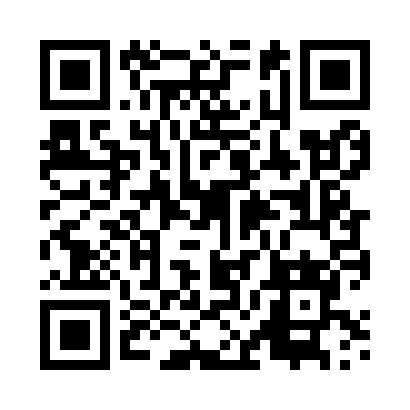 Prayer times for Zelki, PolandWed 1 May 2024 - Fri 31 May 2024High Latitude Method: Angle Based RulePrayer Calculation Method: Muslim World LeagueAsar Calculation Method: HanafiPrayer times provided by https://www.salahtimes.comDateDayFajrSunriseDhuhrAsrMaghribIsha1Wed2:154:5512:295:398:0410:342Thu2:154:5312:295:408:0510:353Fri2:144:5112:285:418:0710:364Sat2:134:4912:285:428:0910:365Sun2:124:4712:285:438:1110:376Mon2:114:4512:285:448:1310:387Tue2:104:4312:285:458:1410:388Wed2:104:4112:285:468:1610:399Thu2:094:3912:285:478:1810:4010Fri2:084:3712:285:488:2010:4111Sat2:074:3612:285:498:2110:4112Sun2:074:3412:285:508:2310:4213Mon2:064:3212:285:518:2510:4314Tue2:054:3012:285:528:2610:4415Wed2:044:2912:285:538:2810:4416Thu2:044:2712:285:548:3010:4517Fri2:034:2512:285:558:3110:4618Sat2:034:2412:285:568:3310:4619Sun2:024:2212:285:578:3510:4720Mon2:014:2112:285:588:3610:4821Tue2:014:1912:285:598:3810:4922Wed2:004:1812:286:008:3910:4923Thu2:004:1712:286:018:4110:5024Fri1:594:1512:296:018:4210:5125Sat1:594:1412:296:028:4410:5126Sun1:594:1312:296:038:4510:5227Mon1:584:1212:296:048:4710:5328Tue1:584:1112:296:058:4810:5329Wed1:574:1012:296:058:4910:5430Thu1:574:0912:296:068:5010:5531Fri1:574:0812:296:078:5210:55